Service DefinitionDriven by organisation’s overall business strategy, an information management strategy is a plan designed to improve the ways organisations acquire, store, manage, share and use information. Its purpose is to ensure that information is managed and used like an asset. It provides a common set of goals and objectives to ensure information is used both effectively and efficiently.  Service Contact DetailsService CompetenciesInformation management strategy key competencies (tick all that apply) Extensive knowledge of information management disciplines, analytics, A.I applications and trends Defining an information management strategy in accordance with NZ Government’s and the organisation’s business strategy Designing multi-phased implementation roadmaps Developing information management solutions based on various business problems Exploring and discovering new insights Ability to present data in a clear, compelling and concise way Understanding high value / high risk information assets and the risks associated with these, and how to mitigate these risks within the overall direction of the strategy Ability to design and develop business intelligence solutionsService Delivery CapabilitiesPricing Model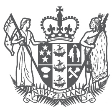 Information Management StrategyService Framework: Consultancy and Professional Services: Data and Information Services: Information Management StrategyCompany logoContact Name:Contact Number:Contact Email:Other CompetenciesPlease outline any other relevant competencies.Provide ExamplesLimit 1000 characters.    Please provide examples which demonstrate how you have used the competencies described above in providing information management strategy services to your customers.Case Studies (optional)Please provide case studies (in PDF format or URL link) as supporting evidence.Resource AvailabilityPlease set out your organisation’s approach for selecting, maintaining and managing the availability of its resources so that requests from agencies can be met in a timely manner.Capability DevelopmentPlease set out your organisation’s approach for developing and maintaining the capability of its resources, including the nature and level of investment in individual resources for keeping up-to-date with trends and techniques of their respective discipline and knowledge of the Public Sector environment.Knowledge ManagementPlease set out your organisation’s approach for managing the retention and transfer of knowledge created by its resources, including: knowledge management practices that ensure transfer of knowledge within the organisation’s resources and agency staff, how resources will identify opportunities to improve agency systems and processes, and how resources will add value over and above the contracted service.SecurityPlease confirm you have a personnel vetting process which includes the New Zealand Ministry of Justice criminal record checks or equivalent, covering all staff and that this covers any sub-contractors or 3rd parties who will deliver the proposed Service(s).Standard Rate CardPlease provide your standard rate card or pricing model Pricing ModelPlease note that this pricing is indicative and final pricing will be negotiated when you conclude the SOW.Agencies will look at pricing to decide initial shortlist, so please provide meaningful info, such asRate cardBlended ratesVolume discountsOutcome based pricing options